Math 162:   Mathematica Tutorials and websites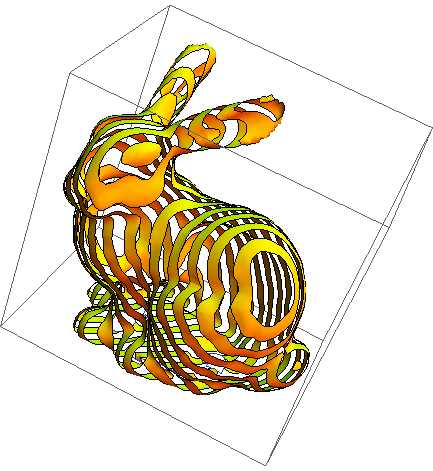 "Hands-on Start to Mathematica" (several 10-minute online training videos that introduce key features of Mathematica)A companion website for Thomas:   Student resources for Thomas, including a Mathematica manualAdditional resources for learning Mathematica, Wolfram Learning CenterMathematica For Beginners: The Basics  (youTube)Mathematica Basics (youTube)Stephen Wolfram's Introduction to the Wolfram Language   (youTube)Stephen Wolfram TED talk: Computing a theory of everything  (youTube)Course Home Page            Department Home Page          Loyola Home Page